Publicado en  el 09/12/2016 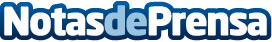 La marca de maquillaje MAC presenta su segunda fragancia estas NavidadesA pesar de que MAC Cosmetics se trata de una de las firmas de maquillaje del mundo, ahora la compañía anuncia el lanzamiento de su segundo perfume, 'Air of Style'Datos de contacto:Nota de prensa publicada en: https://www.notasdeprensa.es/la-marca-de-maquillaje-mac-presenta-su-segunda Categorias: Moda http://www.notasdeprensa.es